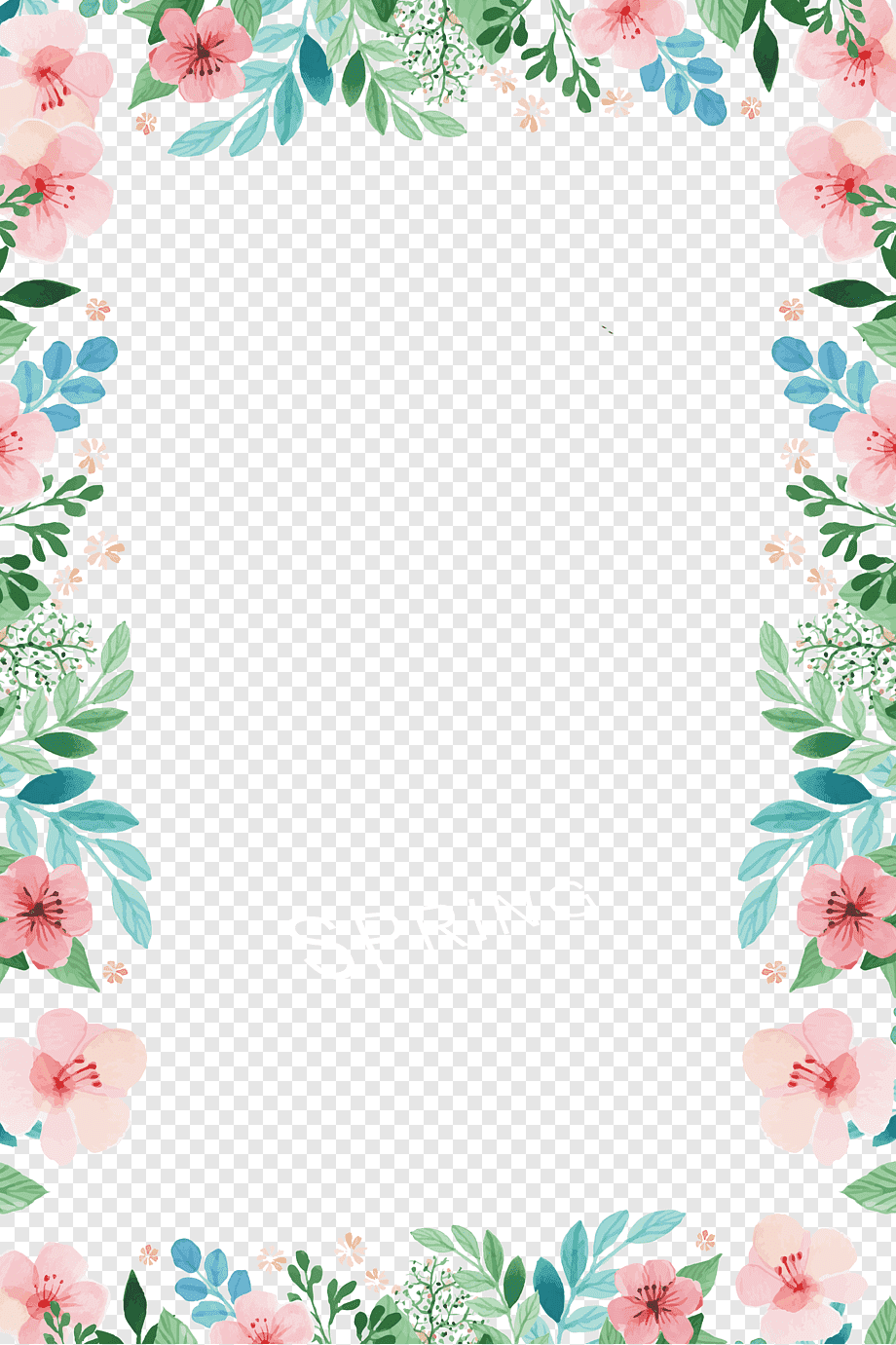 План работы игровой площадки «Планета спорта»и проведение физкультурно-оздоровительных испортивно-массовых мероприятийв ГУО «Глинищанская средняя школа имени И.П.Мележа»в период весенних каникул 2023/2024 учебного годаДатаВремя проведенияМероприятияОтветственные25.0310.00 – 15.00Настольный теннис, шашки и шахматы.  ПионерболТурнир «Мы за спорт»Подвижные игры по желанию детейН.В.Романенко25.0317.00 – 20.00Спортивные игры по желанию детейС.И.Кудрицкий26.0310.00 – 15.00Настольные игры (шашки, шахматы) Большой теннис. Баскетбол Викторина «Все о спортивных играх»Подвижные игрыН.В.Романенко26.0317.00 – 20.00Спортивные игры по желанию детейК.П.Бондарь27.0310.00 – 15.00Спортивно-игровая программа «Спорт любить – сильным и здоровым быть!».Турнир по шашкам/шахматам. Игра в настольный теннис.Н.В.Романенко27.0317.00 – 20.00Волейбол. Баскетбол. Пионербол.С.И.Кудрицкий28.0310.00 – 15.00Игры «Лото», «Классики», прыжки на скакалке. Волейбол. Футбол.Подвижные игры на свежем воздухе по желанию детей Н.В.Романенко28.0317.00 – 20.00Соревнования по мини-футболу, волейболуИгры по желанию детейЕ.А.Куган29.0310.00 – 15.00Спортивная игра «Самые ловкие».Игры на свежем воздухе. ДартсН.В.Романенко29.0317.00 – 20.00Спортивные игрыС.И.Кудрицкий 